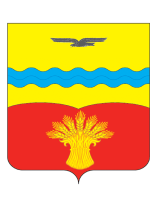 ОТДЕЛ ОБРАЗОВАНИЯ АДМИНИСТРАЦИИ МУНИЦИПАЛЬНОГО ОБРАЗОВАНИЯ КРАСНОГВАРДЕЙСКИЙ РАЙОН ОРЕНБУРГСКОЙ ОБЛАСТИП Р И К А З31.08.2016                                                                                            № 01/09-282ас. ПлешановоОб организации и проведении мероприятий в рамках  профориентационной акции «Выбор – 2017» в Красногвардейском районеНа основании планов отдела образования и ГКУ «Центр занятости населения Красногвардейского района» на 2016 год ПРИКАЗЫВАЮ:Утвердить:      1.1.План подготовки и проведения профориентационной акции«Выбор – 2017» (Приложение 1).Ведущему специалисту ОО (Лутошина В.И.) организовать с  02сентября 2016  года   по  28 февраля 2017 года в рамках акции «Выбор-2017»  в общеобразовательных учреждениях района: Уроки занятости;Анкетирование учащихся 9 и 11 классов ОУ района;Конкурс сочинений «Я б в рабочие пошел»;Конкурс рисунков «Моя будущая профессия»;Профориентационную декаду «Встречи с работодателями»; День выпускника;День профессиональной ориентации.Руководителям ОУ:Провести   в общеобразовательных учреждениях акцию «Выбор – 2017» согласно плану (Приложение 1).Контроль  за  исполнением настоящего приказа возложить на ведущегоспециалиста отдела образования Лутошину В.И..Начальник отдела образования                                            Н.В. Травкина  